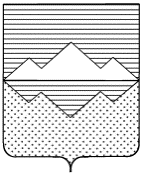 СОВЕТ ДЕПУТАТОВСАТКИНСКОГО ГОРОДСКОГО ПОСЕЛЕНИЯЧЕЛЯБИНСКОЙ ОБЛАСТИРЕШЕНИЕ__________________________________________________________________от ____________ № ________ О   внесении   изменений    в  Правила благоустройства Саткинского городского поселенияВ соответствии с Федеральным законом от 06.10.2003 №131-ФЗ «Об общих принципах организации местного самоуправления в Российской Федерации», Уставом Саткинского городского поселения, Уставом муниципального казенного учреждения «Управление по благоустройству Саткинского муниципального района»  СОВЕТ ДЕПУТАТОВ САТКИНСКОГО ГОРОДСКОГО ПОСЕЛЕНИЯ РЕШАЕТ:1. Внести в Правила благоустройства Саткинского городского поселения, утвержденные Решением Совета депутатов Саткинского городского поселения Челябинской области от 20.06.2012 г. №139/31, следующие изменения:1) пункт 19.6.1 дополнить подпунктами 19.6.1.1, 19.6.1.2 и 19.6.1.3 следующего содержания:19.6.1.1. При проектировании, выборе МАФ рекомендуется учитывать: а) соответствие материалов и конструкции МАФ климату и назначению МАФ;б) антивандальную защищенность – от разрушения, оклейки, нанесения – от разрушения, оклейки, нанесения надписей и изображений;в) возможность ремонта или замены деталей МАФ;.г)  защиту от образования наледи и снежных заносов, обеспечение стока воды;д) удобство обслуживания, а также механизированной и ручной очистки территории рядом с МАФ и под конструкцией;е) эргономичность конструкций(высоту и наклон спинки, высоту урн и прочее);ж) расцветку, не диссонирующую с окружением;3) безопасность для потенциальных пользователей;и) стилистическое сочетание с другими МАФ и окружающей архитектурой;к) соответствие характеристикам зоны расположения: утилитарный,  минималистический дизайн для тротуаров дорог, более сложный, с элементами декора – для рекреационных зон и дворов.19.6.1.2. Общие рекомендации к установке МАФ:а) расположение, не создающее препятствий для пешеходов;б) компактная установка на минимальной площади в местах большого скопления людей;в) устойчивость конструкции;г) надежная фиксация или обеспечение возможности перемещения в зависимости от условий расположения;д) наличие в каждой конкретной зоне МАФ рекомендуемых типов для такой зоны.19.6.1.3. Рекомендации к установке урн:- достаточная высота (максимальная до 100см) и объем; - наличие рельефного текстурирования или перфорирования для защиты от графического    вандализма;- защита от дождя и снега;- использование и аккуратное расположение вставных ведер и мусорных мешков.2)  пункт 19.6.2 дополнить подпунктом 19.6.2.1 следующего содержания:19.6.2.1. Рекомендации к установке цветочниц (вазонов), в том числе к навесных:              - высота цветочниц (вазонов) обеспечивает предотвращение случайного наезда автомобилей и попадания мусора;- дизайн (цвет, форма)цветочниц (вазонов) не отвлекает внимание от растений;- цветочницы и кашпо зимой необходимо хранить в помещении или заменять в них цветы хвойными растениями или иными растительными декорациями.3) подпункт 22.2.4.1 дополнить текстом следующего содержания:- произвести выявление сухих поврежденных вредителями древесных растений, разработать мероприятия по их удалению с объектов.4) подраздел 20.1 дополнить пунктами 20.1.3 и 20.1.4 следующего содержания:20.1.3. при проектировании объектов благоустройства жилой среды, улиц и дорог, объектов культурно-бытового обслуживания рекомендуется предусматривать доступность среды населенных пунктов для маломобильных групп населения, в том числе оснащения этих объектов элементами и техническими средствами, способствующими передвижению маломобильных групп населения.20.1.4. Проектирование, строительство, установка технических средств и оборудования, способствующих передвижению маломобильных групп населения, рекомендуется осуществлять при новом строительстве заказчиком в соответствии с утвержденной проектной документацией.5) подпункт 25.1.2.1 вначале дополнить текстом следующего содержания:Размежение и эксплуатацию рекламных конструкций рекомендуется осуществлять в соответствии с Положением о порядке размещения и эксплуатации рекламных конструкций на территории Саткинского муниципального района от 18.05.2016 г. №95/11.Установку информационных конструкций, а также размещение иных графических элементов рекомендуется осуществлять в соответствии с Правилами размещения и содержания информационных конструкций городе Сатке от 03.08.2016 г. №74/142. Опубликовать настоящее решение в средствах массовой информации и разместить на официальном сайте Саткинского городского поселения в сети «Интернет»3. Контроль исполнения настоящего решения возложить на комиссию по жилищно-коммунальным вопросам (председатель Е.Р. Мухамадеев).4. Настоящее решение вступает в силу со дня его официального опубликования.Глава Саткинского городского поселения                                                  В. В. Камардина